 San Salvador, 12 de abril de dos mil veinticuatro.Ciudadanía en General Presente. Por este medio el Departamento de  Créditos del  Instituto Administrador de los Beneficios y Prestaciones Sociales de los Veteranos Militares de la Fuerza Armada y Excombatientes del Frente Farabundo Martí para la Liberación Nacional que Participaron en el Conflicto Armado Interno de El Salvador del Primero de enero de 1980 al dieciséis de enero de 1992, que puede abreviarse INABVE, a través de la Unidad de Acceso a la Información Pública, declara la inexistencia de la Información Oficiosa por no haberse generado para los meses de enero a marzo 2024. Por lo que se declara la inexistencia de dicha información para el primer trimestre 2024. Y para hacerlo de conocimiento general, se elabora la presente acta.			 Licenciado. Noé Isaí Rivas Hernández Oficial de Información INABVE.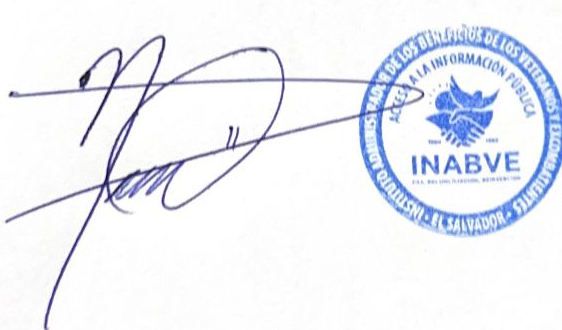 